SSUQO14-283 bl Alexandre-TachéGatineau, Qc, J8X 3X7www.ssuqo.ca  Responsable du recrutement :Dr Serge Chartrand 819-595-3900 poste 2544direction@ssuqo.ca 10 demi-journées par semaineLe SSUQO offre à la population étudiante de l’UQO une gamme complète de services. Nous sommes à la recherche d’un/des médecin/s pour rejoindre notre équipe de soins de santé primaires complets. Il fournira des soins sûrs et de qualité, centrés sur le patient, tout en reflétant la vision et les valeurs communes de l'équipe de santé familiale du SSUQO. Spécifications : Stationnement payant disponible sur place;Environnement de travail moderne;Travail avec DME;Possibilité de travail en demi-journées, entre 1 et 10 par semaine.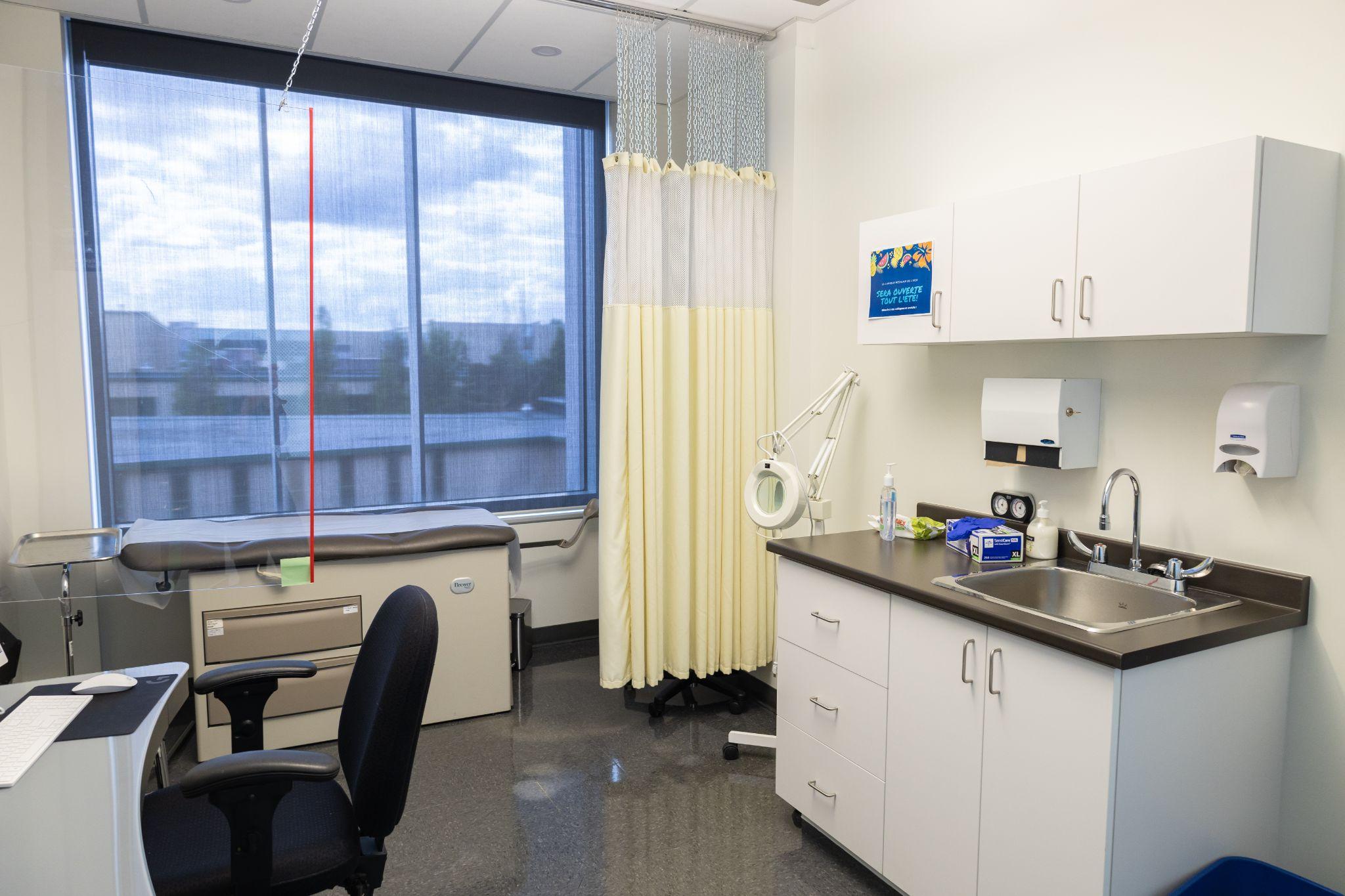 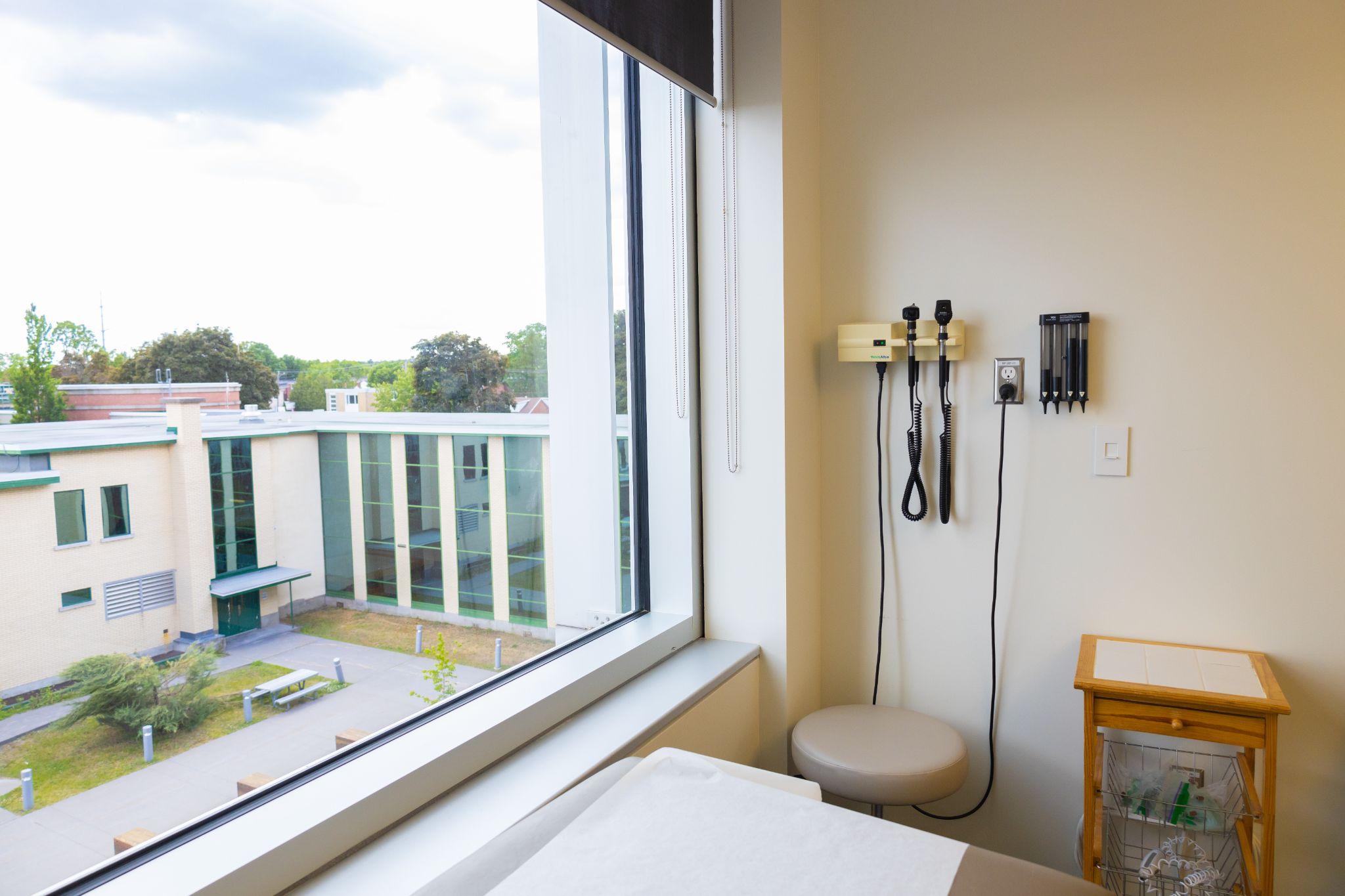 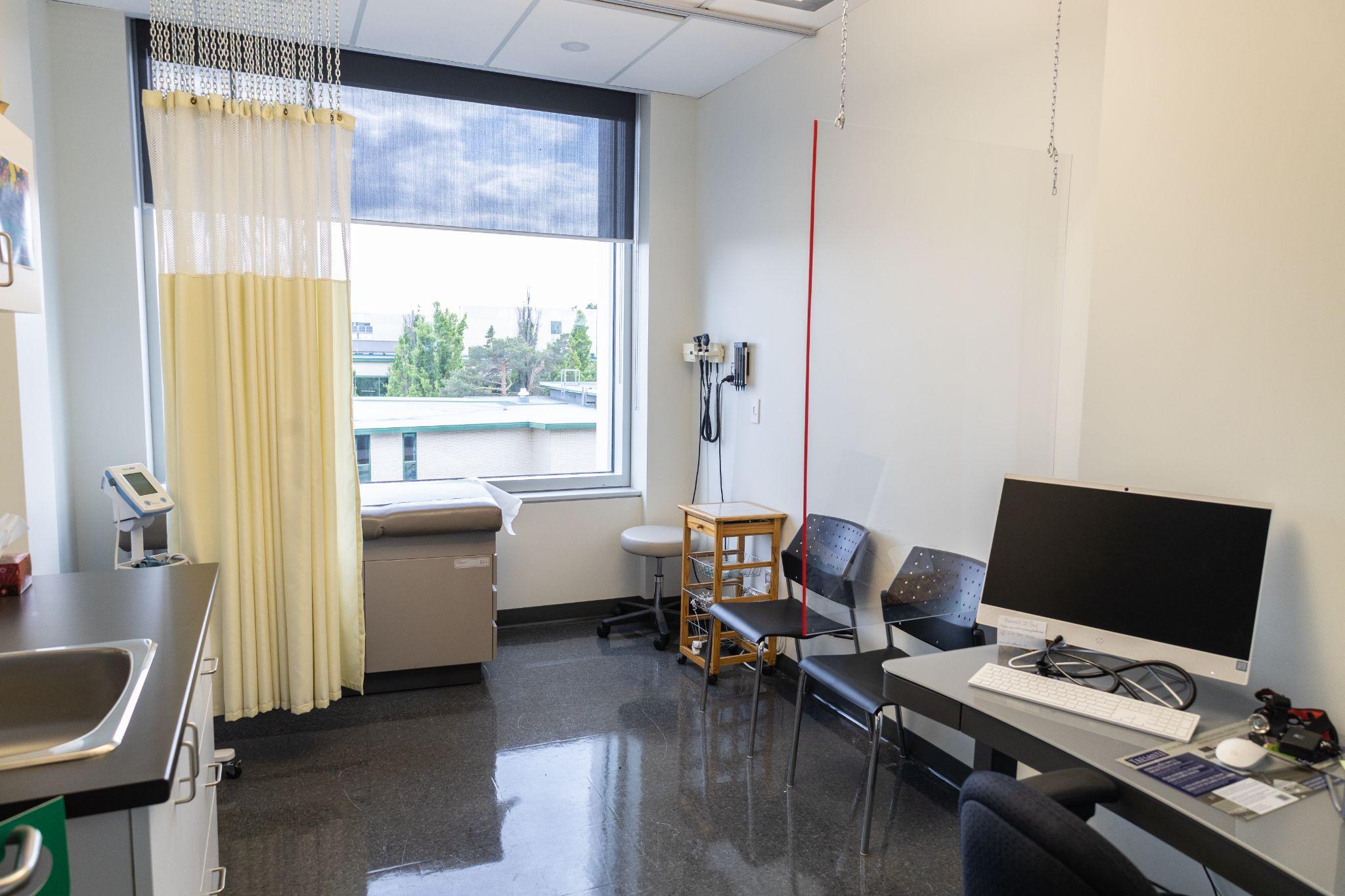 